0 MEETING NOTICE AND AGENDATown Board of TrusteesSpecial Town MeetingJuly 19, 2022 – 6:00 pmMounds Community Building15 W 14th St, Mounds OK 74047Call to Order		Time _________Roll CallCulbert _____      Veale _____     Jackson _____     Long _____     Dossey _____New City HallDiscuss, consider, and take possible action on the new City HallMotion: ____________________________		Second: _____________________________Culbert _____      Veale _____     Jackson _____     Long _____     Dossey _____4. Adjournment                     Time ______________This agenda was filed in the office of the Town Clerk and posted at 6 pm on July 18, 2022, at the Mounds Municipal Building located at 1319 Commercial Ave, Mounds, OK 74047 and the Mounds Community Building located at 15 W 14th St, in Mounds, OK 74047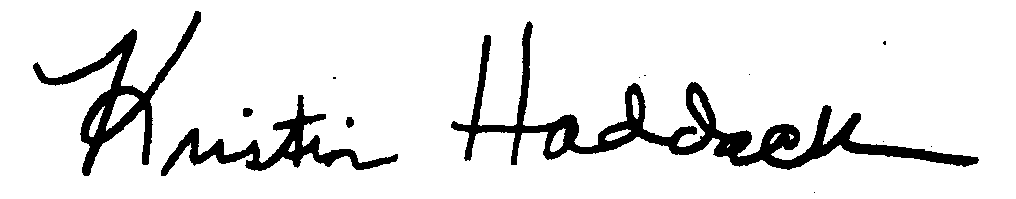 								______________________________								 Kristin Haddock Town Clerk